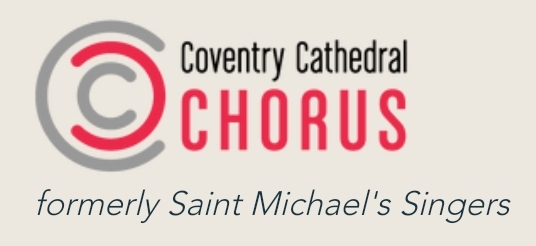 Patrons’ Membership Form - please copy and paste the pro forma below, emailing Rachel Cliffe.  patrons@coventrycathedralchorus.comName:  Address:
Telephone number: 
Email address:
How did you hear about us?:
I agree to set up an annual standing order for a minimum of £25.00.
Signature: ___________________________
Coventry Cathedral Chorus bank details:Account number: 10034855Sort code: 163019